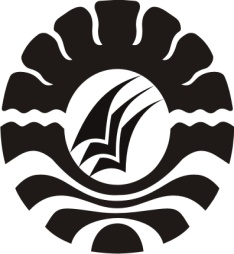 SKRIPSIPENERAPAN MODEL PEMBELAJARAN KOOPERATIF TIPE MAKE A MATCH DALAM MENINGKATKAN HASIL BELAJAR MATEMATIKA PADA SISWA  KELAS V SDN 49 PARIA KECAMATAN MARIORIAWA KABUPATEN SOPPENGARINI MURDIANTIPROGRAM STUDI PENDIDIKAN GURU SEKOLAH DASAR FAKULTAS ILMU PENDIDIKANUNIVERSITAS NEGERI MAKASSAR2016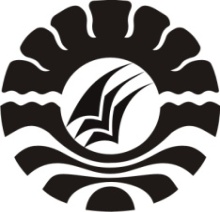  PENERAPAN MODEL PEMBELAJARAN KOOPERATIF TIPE MAKE A MATCH DALAM MENINGKATKAN HASIL BELAJAR MATEMATIKA PADA SISWA  KELAS V SDN 49 PARIA KECAMATAN MARIORIAWA KABUPATEN SOPPENGSKRIPSIDiajukan Untuk Memenuhi Sebagian Persyaratan Guna Memperoleh Gelar Sarjana Pendidikan Pada Program Studi Pendidikan Guru Sekolah Dasar Strata Satu Fakultas Ilmu Pendidikan Universitas Negeri MakassarOLEH :ARINI MURDIANTI 1247041098PROGRAM STUDI PENDIDIKAN GURU SEKOLAH DASARFAKULTAS ILMU PENDIDIKANUNIVERSITAS NEGERI MAKASSAR2016